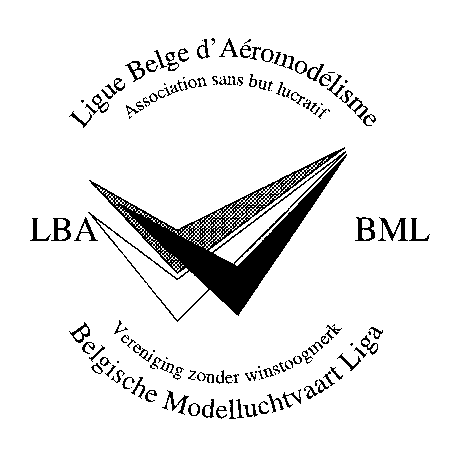 BML - LBABrainstorm vergadering van de Sportcommissie van 9 december 2020Aanwezig: Herzog Robert, Halleux Paulette, Liber Robert, Van Cauwenbergh Rudy, Reynders Wim, Geneviève Awouters, Goddet Augustin, Rixhon Alex, Belche Frédéric, Castermans Jean-Yves, Verschoren Willy, Vanderschelde Guy, Dufour Jean Luc, De Wulf Norbert, De Weerdt Steven, Inge van de Keer                                                                             Inleiding en uiteenzetting van het voorstel De 2021 Algemene Sportvergadering van de clubs van de BML zal per videoconferentie plaatsvinden. De RvB BML hoopt dat we kunnen vertrekken vanuit het idee dat we wedstrijden in open lucht kunnen houden onder strikte sanitaire voorwaarden zoals in de maanden september en oktober 2020. We zouden dus in 2021 een sportseizoen kunnen organiseren.RondvraagRobert vraagt ​​of de deelnemers dezelfde mening hebben.Wim Reynders hoopt ook dat we in mei of juni wedstrijden kunnen houden.Robert Liber denkt ook dat het mogelijk zal zijnOok Steven De Weerdt is van mening dat er wedstrijden kunnen zijn. De sectie is er al mee bezig.Norbert de Wulf heeft al een sectierapport en een 555 wedstrijdschema voor 2021 ingediend.Uit een online enquête blijkt dat alle deelnemers het mogelijk achten om een ​​seizoen 2021 te organiseren. Waarvan akte.Voorstel voor voorbereidende vergaderingen om de kalender op te stellenDe voorzitter vraagt ​​elke coördinator om een ​​"vergadering" te organiseren via e-mail, zoom enz., elk voor hun sectie, om een ​​wedstrijdkalender voor hun sectie op te stellen.Robert Liber merkt op dat de nationale kalender meestal tot stand komt na kennis te hebben genomen van internationale competities.Helaas is deze FAI-kalender vandaag nog niet compleet. Er worden echter al verschillende competities genoemd op de FAI-site. Sommige wedstrijden in 2020 migreren naar 2021.Als de coördinatoren de steun van de BML nodig hebben, biedt de voorzitter aan hen te helpen: de BML zou een 'propaganda'-seminar kunnen organiseren voor de clubafgevaardigden. Sommige organisatoren die in 2020 wedstrijden of demonstraties hebben georganiseerd, zouden een kleine presentatie komen geven van hoe zij deze wedstrijden/demonstraties in tijden van COVID hebben georganiseerd. Het zou een poging zijn om aarzelende clubs te stimuleren om een ​​wedstrijd te houden en concurrenten om deel te nemen.De reacties van de deelnemers aan de vergadering op dit voorstel zijn gemengd: 47% ja - 27% onthouding - 27% nee.Sommigen van degenen die "nee" hebben geantwoord, vinden het niet nodig. Zij kunnen probleemloos rechtstreeks contact opnemen met de clubs. Anderen willen niet het initiatief nemen omdat ze bang zijn voor de hygiënische omstandigheden en dat is natuurlijk te begrijpen.Op de vraag of een stimulans nodig is om hun schema voor te bereiden, is de meerderheid van de deelnemers van mening dat een "propaganda" webinar bijeenkomst achterwege kan blijven.De BML zal bij de coördinatoren bijstaan als ze clubadressen nodig hebben, enz. Kalender en reglementering voor het sportseizoen 2021De deelnemers zijn van mening dat de secties hun kalender voor 31 januari kunnen indienen.Modaliteiten voor het aanstellen van Belgische ploegen voor kampioenschappen in 2021De meeste FAI-kampioenschappen van 2020 zijn verplaatst naar 2021 en er zijn andere kampioenschappen toegevoegd (zie FAI-website). Het aantal geplande kampioenschappen voor 2021 is dus indrukwekkend. Er zouden 9 kampioenschappen zijn waar we een Belgisch team naartoe zouden kunnen sturen.Maar zijn de luchtvaartmaatschappijen open? Wat zijn de reiskosten om naar deze kampioenschappen te gaan? Hoe gaan we de teams selecteren?We hebben geen resultaten voor 2020 om ons op te baseren. We zouden de geselecteerde van 2019 kunnen terugnemen, maar willen deze nog steeds naar de kampioenschappen gaan?De voorzitter vraagt ​​in overleg met het bestuur van de BML de secties om de samenstelling van hun team voor te stellen op basis van geloofwaardige prestatiecriteria.Steven De Weerdt stelt voor dat de sportcommissie een basisregel aanbeveelt: verwijs naar de selecties van 2019. Als de sectie het op een andere manier wil organiseren, is het hun beslissingWilly Verchoren is het met Steven eens als we ervoor zorgen dat de geselecteerde nog mee willen doen aan het volgende kampioenschap.Paulette vermeldt dat als er geen selectie was in 2019 omdat er geen kampioenschap op het programma stond voor 2020, we het team selecteren dat deelnam aan het kampioenschap van 2019.Na online enquête zijn de deelnemers (11 deelnemers op 15) voorstander van de laatste selectie in 2019 of van het team van 2019 als de selectie van 2019 niet heeft plaatsgevonden omdat er geen kampioenschap gepland stond voor 2020.De commissie is van mening dat we een beetje flexibiliteit moeten behouden: als iemand die de vorige keer geselecteerd is of deel uitmaakt van het team niet meer naar het volgende kampioenschap wil, kan de sectie iemand anders voorstellen, door de kwaliteiten van de kandidaten te benadrukken.Robert zal een sectierapportformulier sturen dat uiterlijk 31 januari 2021 moet zijn ingevuld.7. AllerleiRobert Liber stelt voor om het verslag van de SC van 8 Oktober goed te keuren. De commissie keurt eenparig het rapport goed.De vergadering wordt afgesloten omstreeks 21h52Paulette HalleuxRapporteurDieter BeckersVertaling